ИНФОРМАЦИЯо состоянии детского дорожно-транспортного травматизмав городе Магнитогорске  по состоянию на 22.08.2018 года.С начала 2018 года в городе Магнитогорске зарегистрировано 4028 дорожно-транспортных происшествий (на 31.08.2017 года – 5014), в результате которых 211 человек получили ранения различной степени тяжести. Зарегистрировано 24 дорожно-транспортных происшествия с участием несовершеннолетних в возрасте до 16 лет (на 31.08.2017 года – 38), в которых получили ранения 26 несовершеннолетних (на 31.08.2017 года – 39), из них тринадцать пешеходов, восемь пассажиров транспортных средств, четыре велосипедиста, один водитель мопеда. Семь несовершеннолетних пострадали по собственной неосторожности (на 31.08.2017 года – 8), из них четыре нарушили требования ПДД РФ к движению велосипедистов, один - при управлении мопедом, один - при переходе проезжей части на запрещающий сигнал светофора, один – при переходе проезжей части в не установленном для перехода месте. В период с 1 июня по 22 августа на территории города Магнитогорска зарегистрировано 13 дорожно-транспортных происшествий с участием несовершеннолетних в возрасте до 16 лет (аналогичный период 2017 года – 16), в которых получили ранения 14 несовершеннолетних (аналогичный период 2017 года – 16). Пять несовершеннолетних пострадали по собственной неосторожности (аналогичный период 2017 года – 4). 1 июня 2018 года в 08 часов 20 минут водитель 1982 года рождения, управляя автомобилем «Дэу Нексия», в районе дома 109 по проспекту К. Маркса, при выполнении маневра поворота налево, совершил наезд на пешехода, переходившего проезжую часть по регулируемому пешеходному переходу на разрешающий (зеленый) сигнал светофора. В результате дорожно-транспортного происшествия несовершеннолетний пешеход – девочка, 21.10.2002 года рождения, обучается в 9 «Б» классе МОУ «СОШ             № 60» г. Магнитогорска получила телесные повреждения: ушиб правого голеностопного сустава. Пострадавшей назначено амбулаторное лечение. 12 июня 2018 года в 14 часов 20 минут водитель 1970 года рождения, управляя автомобилем «ВАЗ-21093», в районе дома 121/А по улице Кирова, совершил наезд на велосипедиста, пересекающего проезжую часть. В результате дорожно-транспортного происшествия несовершеннолетний велосипедист  – мальчик, 02.12.2008 года рождения, обучается во 2 «Б» классе МОУ «СОШ № 42» г. Магнитогорска получил телесные повреждения: ушиб мягких тканей головы, ссадины левого коленного сустава. Пострадавшему назначено амбулаторное лечение. Ребенок находился на прогулке без сопровождения взрослого.19 июня 2018 года в 19 часов 15 минут водитель 1987 года рождения, управляя автомобилем «Шевроле Авео», следуя по межквартальному проезду, в районе дома 19 по улице Зеленый Лог, совершил наезд на пешехода, переходившего проезжую часть слева направо по ходу движения автомобиля. В результате дорожно-транспортного происшествия несовершеннолетний пешеход – девочка, 21.12.2012 года рождения, воспитанница МДОУ «Детский сад № 2» получила телесные повреждения: ушибленные ссадины лобной области, правого бедра.  Назначено амбулаторное лечение. В момент ДТП ребенок находился на прогулке без сопровождения взрослого.       02 июля 2018 года в 17 часов 30 минут несовершеннолетний водитель 2004 года рождения, управляя велосипедом Альтаир, в районе дома 21 по улице Индустриальной, на перекрестке неравнозначных дорог, не уступил дорогу, совершил столкновение с автомобилем Фольксваген Поло, движущимся по главной дороге.  В результате дорожно-транспортного происшествия несовершеннолетний водитель велосипеда – подросток, 10.11.2004 года рождения, ученик 7 «А» класса МОУ «СОШ № 12» получил телесные повреждения: ушиб мягких тканей головы, ушиб левого предплечья, ушибленная рана, осаднение левого плеча. Пострадавшему назначено амбулаторное лечение. Находился на прогулке.        06 июля 2018 года в 19 часов 10 минут водитель 1964 года рождения, управляя автомобилем «Дэу Нексия», в районе дома 4, корпус А по улице Северный переход, совершил наезд на стоящий автомобиль «Шевроле Клан». В результате дорожно-транспортного происшествия несовершеннолетний пассажир автомобиля «Дэу Нексия»  – девочка, 24.09.2013 года рождения, воспитанница МДОУ «Детский сад № 135» г. Магнитогорска получила телесные повреждения: ушибленная ссадина щечной области справа. Пострадавшей назначено амбулаторное лечение. В момент ДТП ребенок перевозился на заднем пассажирском сиденье без использования детской удерживающей системы (устройства).        12 июля 2018 года в 17 часов 15 минут водитель 1977 года рождения, управляя автомобилем «Лада – 211440», в районе дома 64 по улице Маяковского, совершил наезд на пешехода, переходившего проезжую часть в не установленном для перехода месте. В результате дорожно-транспортного происшествия несовершеннолетний пешеход – девочка, 01.03.2008 года рождения, ученица 4 «Б» класса МОУ «СОШ № 31» получила телесные повреждения: закрытый перелом верхней трети правой плечевой кости со смещением. Пострадавшая госпитализирована в отделение хирургии.   21июля 2018 года в 17 часов 30 минут водитель 1985 года рождения, управляя автомобилем «Пежо - 308», в районе дома 105 по проспекту                     К. Маркса, следуя задним ходом, совершила наезд на пешехода, находившегося позади транспортного средства. В результате дорожно-транспортного происшествия несовершеннолетний пешеход  – девочка, 23.10.2016 года рождения, неорганизованная, получила телесные повреждения: ушиб ступни справа. Пострадавшей назначено амбулаторное лечение. Ребенок находился на прогулке в сопровождении старшей сестры в возрасте 14 лет.22 июля 2018 года в 19 часов 00 минут водитель 1981 года рождения, будучи лишенным права управления, управляя скутером Хонда Дио, в районе дома 180/1 по улице Татьяничевой, не выбрал безопасную скорость движения, не справился с управлением, совершил опрокидывание. Водитель с места происшествия скрылся, разыскан в течение 3 суток. В результате дорожно-транспортного происшествия несовершеннолетний пассажир скутера – мальчик, 25.12.2012 года рождения, воспитанник МДОУ «Детский сад № 2» г. Магнитогорска получил телесные повреждения: ушибленная рана волосистой части головы, ушибленная ссадина верхней губы.  Пострадавшему назначено амбулаторное лечение.   24 июля 2018 года в 18 часов 25 минут водитель 1980 года рождения, управляя автомобилем «ВАЗ – 21102», в районе дома 9/А по улице Демьяна Бедного, совершил столкновение с мопедом «Карпаты» под управлением несовершеннолетнего водителя 2003 года рождения.  В результате дорожно-транспортного происшествия несовершеннолетний водитель мопеда – подросток, 10.03.2003 года рождения, ученик 9 «Б» класса МОУ «СОШ № 43» получил телесные повреждения: ушибленная ссадина плечевого сустава справа.  Пострадавшему назначено амбулаторное лечение. 03 августа 2018 года в 11 часов 20 минут водитель 1970 года рождения, управляя автомобилем «МАЗ», в районе дома 104 по улице Кирова, выполняя маневр поворота налево на зеленый сигнал светофора, совершил столкновение с автомобилем ВАЗ-2110, движущимся во встречном направлении, который после столкновения совершил наезд на припаркованные автомобили «Мицубиси Паджеро», «ВАЗ-2107», «ВАЗ-2105». В результате дорожно-транспортного происшествия:- несовершеннолетний пассажир автомобиля «ВАЗ-2110» - девочка 25.06.2011 года рождения, неорганизованная, получила телесные повреждения: закрытая черепно-мозговая травма, сотрясение головного мозга, гематома лица. Назначено амбулаторное лечение.- несовершеннолетний пассажир автомобиля «ВАЗ-2110» - девочка 02.08.2013 года рождения, воспитанница МДОУ «Детский сад № 5» получила телесные повреждения: закрытая черепно-мозговая травма, сотрясение головного мозга, гематома лица. Назначено амбулаторное лечение.В момент ДТП девочки находились на заднем пассажирском сиденье, были пристегнуты ремнями безопасности. 03 августа 2018 года в 19 часов 00 минут водитель 1948 года рождения, управляя автомобилем «Тойота Королла», в районе дома 17 по улице Московской, выполняя маневр разворота, совершил столкновение с автомобилем «Фиат Пунто», движущимся во встречном направлении. В результате дорожно-транспортного происшествия несовершеннолетний пассажир автомобиля «Тойота Корлла» - девочка, 21.09.2005 года рождения, гражданка Федеративной Республики Германия, проживающая в г. Ганновер, получила телесные повреждения: ушиб передней брюшной стенки. Назначено амбулаторное лечение. В момент ДТП девочка находилась на заднем пассажирском сиденье, была пристегнута ремнем безопасности. 04 августа 2018 года в 19 часов 25 минут водитель 1970 года рождения, управляя автомобилем «Рено Логан», в районе дома 37 по улице Ворошилова совершил наезд на пешехода, переходившего проезжую часть по регулируемому пешеходному переходу на запрещающий сигнал светофора. В результате дорожно-транспортного происшествия несовершеннолетний пешеход – мальчик, 04.07.2009 года рождения, ученик 3 класса МОУ «СОШ           № 59» получил телесные повреждения: ушиб мягких тканей головы, ушиб правой голени. Назначено амбулаторное лечение.20 августа 2018 года в 10 часов 30 минут водитель 1956 года рождения, управляя автомобилем «Лада Гранта», в районе дома №125 по ул. Суворова на перекрестке неравнозначных дорог не уступил дорогу автомобилю «ВАЗ 2109», совершил с ним столкновение, после чего автомобиль «Лада Гранта» опрокинулся. В результате дорожно-транспортного происшествия несовершеннолетний пассажир автомобиля «Лада Гранта» мальчик 29.08.2011 года рождения, неорганизованный, получил телесные повреждения: ушиб правой голени. Пострадавшему назначено амбулаторное лечение. Ребенок перевозился на заднем пассажирском сиденье в детском удерживающем устройстве.В целях активизации работы по профилактике детского дорожно-транспортного травматизма и безусловного выполнения требований по безопасности дорожного движения вблизи образовательных организаций, защиты жизни и здоровья детей от угрозы ДТП, повышения доступности общественности, родителей, педагогов, органов исполнительной власти муниципальных образований к информации, позволяющей объективно оценить условия безопасности дорожного движения вблизи образовательных организаций Челябинской области, в период с 16 августа по 16 сентября 2018 года проводится 2–й этап профилактического мероприятия «Внимание – дети!». В рамках проведения профилактического мероприятия сотрудниками ГИБДД УМВД России по г. Магнитогорску запланирован комплекс мероприятий по предупреждению дорожно-транспортных происшествий с участием несовершеннолетних. При осуществлении надзора за дорожным движением инспекторами ДПС будет усилен контроль за соблюдением водителями ПДД, особое внимание обращено на скоростной режим движения, проезд пешеходных переходов и остановок общественного транспорта, применение водителями и пассажирами ремней безопасности и детских удерживающих устройств при перевозке детей. В сентябре в образовательных организациях будут проведены уроки безопасности, линейки, классные часы, дополнительные беседы и инструктажи о правилах безопасного поведения на дорогах, активизирована надзорная деятельность за состоянием дорожной инфраструктуры вблизи образовательных организаций. По выявленным и зафиксированным недостаткам в эксплуатационном состоянии улиц, дорог и дорожных сооружений, будут выдаваться предписания на устранение недостатков. В рамках проведения 2-го этапа профилактического мероприятия «Внимание – дети!», а также в целях профилактики и предупреждения дорожно-транспортных происшествий с участием детей-пассажиров, 23.08.2018 года, 30.08.2018 года, 05.09.2018 года, 13.09.2018 года в период времени с 08:00 до 09:00 часов и с 17:00 до 18:00 часов сотрудниками ГИБДД УМВД России по  г. Магнитогорску запланировано проведение целенаправленных профилактических мероприятий по надзору за безопасностью дорожного движения группами нарядов ДПС по контролю за перевозкой несовершеннолетних пассажиров. Мероприятия будут включать в себя проведение массовых проверок группами нарядов ДПС ГИБДД водителей, осуществляющих перевозку несовершеннолетних пассажиров, а также проведение профилактической работы с родителями о необходимости использования детских удерживающих устройств и несовершеннолетними пешеходами, нарушающими правила перехода проезжей части дороги.На основании изложенного,ПРЕДЛАГАЮ:1. Рассмотреть вопрос  «Состояние работы по профилактике детского дорожно-транспортного травматизма» на педагогических совещаниях перед началом года;2. Организовать 	проведение родительских собраний, посвященных началу  учебного года, на которых особое внимание уделить вопросам обеспечения безопасного поведения детей на дорогах, включая беседы с родителями-водителями о необходимости применения ремней безопасности и детских удерживающих систем (устройств) при перевозке детей в салоне автомобиля, о применении свотовозвращающих элементов на одежде несовершеннолетних, а также о запрещении детям передвижения на велосипедах по проезжей части дорог до достижения ими возраста 14 лет, с разъяснением требований законодательства по содержанию и воспитанию детей и возможных уголовно-правовых последствий в случае неисполнения родительских обязанностей;3. Провести в образовательных организациях в «День знаний» уроки безопасности дорожного движения с участием сотрудников ГИБДД, обеспечив разъяснение детям и их родителям правил безопасного поведения на дороге, прежде всего при переходе проезжей части,  передвижении на велосипедах, использовании световозвращающих элементов.4. Разместить в уголках безопасности дорожного движения и на сайтах образовательных организаций тематические баннеры об обязанностях пешеходов при переходе проезжей части дороги, обязательном использовании детских удерживающих устройств при перевозке детей в возрасте до 12 лет в салоне автомобиля и световозвращающих элементов.5.	С привлечением отрядов ЮИД провести агитационные мероприятия с детьми (акции, конкурсы, викторины), направленные на пропаганду соблюдения Правил дорожного движения, привитие навыков безопасного поведения на улице и дороге;6. Обеспечить актуализацию информации, содержащейся в паспортах дорожной безопасности образовательных организаций и размещение их на официальных сайтах образовательных организаций.7. Обновить информацию, содержащуюся в уголке безопасности дорожного движения.8. Осуществлять дежурство представителей общественной организации «Родительский дорожный патруль» на нерегулируемых пешеходных переходах, расположенных в непосредственной близости от образовательных организаций, а также регулярный мониторинг использования детьми световозвращающих элементов.9. Обеспечить регулярное пополнение раздела «Дорожная безопасность» на сайте образовательной организации информацией по профилактике детского дорожно-транспортного травматизма.10. Обеспечить проведение в конце учебного дня с обучающимися начальных классов ежедневных «минуток безопасности».11. В соответствии с пунктом 10 Правил организованной перевозки групп детей автобусами, утвержденных постановлением Правительства Российской Федерации от 17.12.2013г. №1177, обеспечить в установленном Министерством внутренних Российской Федерации порядке подачу уведомления об организованной перевозке группы детей в территориальное подразделение Госавтоинспекции в случае, если организованная перевозка группы детей осуществляется одним или двумя автобусами, или заявки на сопровождение автомобилями подразделения Госавтоинспекции транспортных колонн в случае, если указанная перевозка осуществляется в составе не менее 3 автобусов.12.	Отчет о проведенных мероприятиях предоставить в срок до            17 сентября 2018г. по электронной почте на следующие адреса: nonnagai@mail.ru, olga.shulman@mail.ru.Врио начальника  подполковник полиции	                                               В.М. ГоршковИсп.  Аверичева Н.А.(83519)298079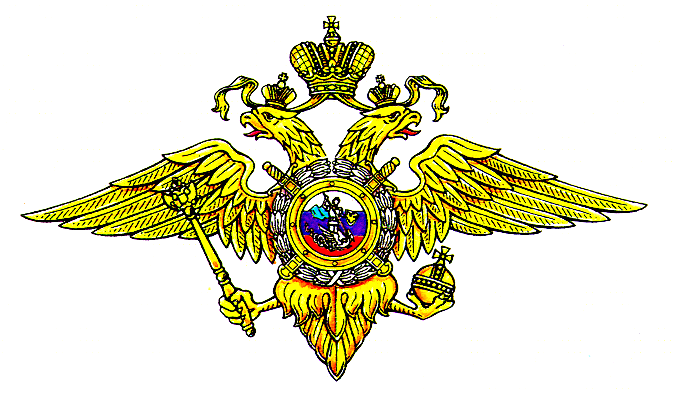 ГУ МВД РОССИИПО ЧЕЛЯБИНСКОЙ ОБЛАСТИГОСУДАРСТВЕННАЯ ИНСПЕКЦИЯ БЕЗОПАСНОСТИ ДОРОЖНОГО ДВИЖЕНИЯУМВД РОССИИ по г. МАГНИТОГОРСКУЧЕЛЯБИНСКОЙ ОБЛАСТИ. Магнитогорск,ул. Советская, дом 42телефон: (3519) 20-90-14от ___22.08.2018 г.№ 65/9 -_1114 на № _________ от ___________Руководителю образовательной организации города Магнитогорска